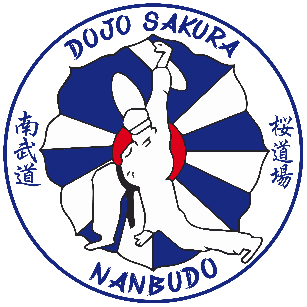 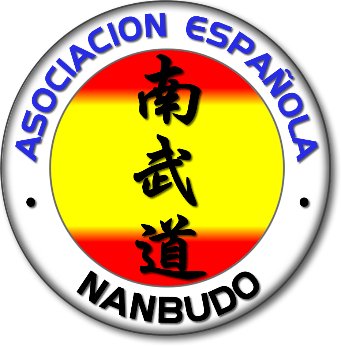 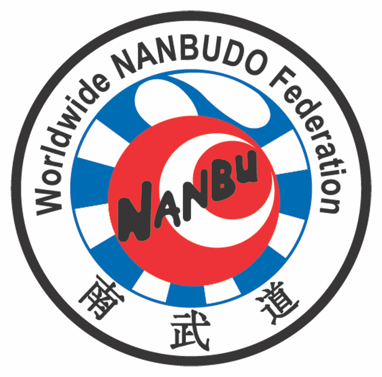 STAGE INTERNACIONAL HUESCA 202415 – 16 – 17 MARZO 202415 MARZO.DE 19:00H A 21:00H 		STAGE INTERNACIONALPROGRAMA PREVISTO		KI NANBU TAISORANDORI + NININGAKE  KATA BASICO + BUNKAI (Detalles y dudas) KEIRAKU TAISO16 MARZODE 10:00H A 12:00H		STAGE INTERNACIONALPROGRAMA PREVISTO		KI NANBU TAISO				RANDORI + SUWARI RANDORI AVANZADO				KATA SUPERIOR + BUNKAI (Detalles y dudas)				KEIRAKU TAISO	DE 16:00H A 17:30H		STAGE INTERNACIONALPROGRAMA PREVISTO		TENCHI UNDO				SOTAI				KATA BASICO + SUPERIORDE 19:00H a 20:00H	“CHARLA COLOQUIO “ANECDOTAS DE DOSHU SOKE YOSHINAO NANBU CON LOS DAI SHIHAN”	Lugar “Salón Azul Casino de Huesca”	(sólo para los participantes en el Stage y acompañantes)21:30 H				CENA STAGE INTERNACIONAL 17 MARZODE 10:00H A 11:30H		STAGE INTERNACIONALPROGRAMA PREVISTO		KI DO HO				KATA BASICO + SUPERIOR				SUWARI RANDORI + KANTSETSU RANDORIDE 11:30H A 12:30H	    	STAGE INTERNACIONAL ESPECIAL NIÑOSP:d. Durante las sesiones del Stage, habrá trabajos conjuntos y trabajos en los que los Nanbudokas se dividirán en 2 Tatamis, en función del programa y nivel de los mismos, para aprovechar al máximo el tiempo y la experiencia de los Dai Shihan, creando un ambiente dinámico.LUGAR DEL STAGE; POLIDEPORTIVO DEL PARQUE Avda Juan XXIII HUESCASTAGE 			50 EUROSSTAGE INFANTIL	10 EUROS (sólo clase del domingo)CENA SÁBADO STAGE	25 EUROSINSCRIPCIONES	(fecha límite el 08 de marzo)MARIANO CARRASCO	+ 34 636 95 15 51marianocarrasco1@gmail.comALMA LARA		+ 34 630 60 36 24almalara79@gmail.comPOSIBLES ALOJAMIENTOS (hay muchos más, todos entre estos precios, mirar booking,com)HOSTAL RUGACAHABITACIÓN DOBLE 50 EUROS POR NOCHE.A 5 MINUTOS ANDANDO AL POLIIDEPORTIVO.CENTRO DE LA CIUDADwww.booking.com HOSTAL RUGACA HUESCAHOSTAL EL CENTRO HUESCAHABITACIÓN DOBLE 50 EUROS POR NOCHE.A 7 MINUTOS ANDANDO AL POLIDEPORTIVO.CENTRO DE LA CIUDADhttp://www.hostalelcentrohuesca.es/www.booking.com  HOSTAL EL CENTRO HUESCAHOTEL SANCHO ABARCA ****HABITACIÓN DOBLE 81 EUROS POR NOCHE.A 2 MINUTOS ANDANDO AL POLIDEPORTIVO.www.booking.com HOTEL SANCHO ABARCAhttps://www.hotelsanchoabarca.com/HOTEL PEDRO I ARAGON ****HIGHERHABITACIÓN DOBLE 92 EUROS POR NOCHE.A 1 MINUTO ANDANDO AL POLIDEPORTIVO.www.booking.com HOTEL PEDRO I HUESCAhttps://www.hotelpedroidearagon.com/